CALIFORNIA UNIVERSITY ofMANAGEMENT and SCIENCESVirginia Campus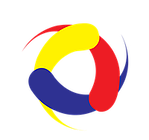 LIBRARYRESOURCE GUIDEREFERENCE COLLECTION Rev. 2/28/2022REFERENCETime almanac 2011						REF AY64 .T55 2011Philosophy, by 	Craig, Edward.					REF B74 .C83 2002Publication manual of the American Psychological 		REF BF76.7.P83 2010 c. 5 Association. ,  6th ed.   Psychology, by Hockenbury, Don H.		 		 REF BF121 .H59 2010Mastering APA Style, Workbook		6th ed. 			REF BF76.8 .G452 2010Mastering APA Style, Instructors	6th ed. 			REF BF76.8 .G453 2010Western civilization, by 	Spielvogel, Jackson J.	9th ed.		 REF CB245 .C56 2015 The history of the world, by Roberts, J. M.	6th ed.	 	  REF D20 .R65 2013The last 1,000, by Hurdman, Charlotte.				  REF D21 .G26 1999 America : a celebration of the United States			  REF E169.Z82 A34 2000US History and government, by McGeehan, John.   3rd ed.   	  REF E 178.1 M156 2001History lessons, by Lindaman, Dana.		  		  REF E175.85 .L56 2004Geography, by De Blij, Harm J.		  			  REF G128 .D42 2006Goode's world atlas					    	  REF G1021 .G6 1992Research design, by Creswell, John W.				   REF H62 .C6963 2014Foundations of Economics, by Bade, Robin.	7th ed. 	  	   REF HB171.5 .B155 2015 c.1Encyclopedia of American economic history			   REF HC103 .E52 v.2 1997Encyclopedia of American economic history			   REF HC103 .E54 v.1 1997IT strategy : issues and practices, by McKeen, James D.	3rd ed.	   REF HD30.2 .M3987 2015Business research methods, by Cooper, Donald R.		   REF HD30.4 .E47 2001Introduction to operations and supply chain management, by Bozarth, Cecil C.	4th ed.  	   REF HD31 B7197 2016 GA Class with Drucker, by Cohen, William A.		    	   REF HD31.C589 2008Modern management, by Certo, Samuel C.	14th ed.		  REF HD31 .C4125 2016Management, by Drucker, Peter F.				  REF HD31 .D773 1974  Management, by Drucker, Peter F.		  		  REF HD31 .D773 1985  Management, by Robbins, Stephen P.				  REF HD31 .R5647 2002Becoming a master manager, Quinn, Robert E.	6th ed.	  	  REF HD57.7 .Q8645 2015Organization development, by Anderson, Donald L.  3rd ed.	  REF HD58.8 .A68144 2015Business process management, by Jeston, John.		  	  REF HD58.87 .J47 2008A comprehensive guide to project management schedule and cost control, by  Wilson, Randal.				 REF HD69.P75 W5593 2014 c. 1Making America corporate, 1870-1920, by Zunz, Olivier.		  REF HD2785 .Z86 1990Business statistics, by Sharpe, Norean Radke.	3rd ed.    	  REF HF1017 .S467 2015Research service directory					  REF HF5415.2 .M37 2008CISO Desk Reference Guide, by Bill Bonney,  et all.  		  REF HF5548.37 .G46 2016Excellence in business communication, by Thill, John V.  12th ed. 	  REF HF5718.2.U6 T45 2017 c. 4Introduction to finance, by Melicher, Ronald W.	14th ed. 	  REF HG173 .M398 2011 c. 1The theory and practice of investment management, 		 REF HG4521 .T455 2011by Frank J Fabozzi 	2nd ed.Health insurance today, by Beik, Janet I.	  4th ed. 		 	  REF HG9386.5 B45 2013 c. 2Readings about the social animal,  Aronson, Elliot, editor.  9th ed.  REF HM 251 .R36 2004The world is flat : a brief history of the twenty-first century	 REF HM846 .F74 2005 c. 1			 by  Friedman, Thomas L.Power & choice, by Shively, W. Phillips.				  REF JA66.S47 2014American government, by Volkomer, Walter E.	   		  REF JK276.V65.2013Legal and ethical issues for health professionals  		 REF KF3821 .P68 2013 c. 1	, by Pozgar, George D.  3rd ed.		MLA handbook for writers of research papers, by Gibaldi, Joseph.  REF LB2369 .G53 2003Student's guide to writing college papers, by Kate L Turabian.          REF LB2369 .T8 2010Kingfisher illustrated thesaurus, by Beal, George.		  REF PE1591 .B385 1996Roget's super thesaurus, by McCutcheon, Marc.			  REF PE1591 .M416 2004Roget's student thesaurus, by Schiller, Andrew.			  REF PE1591 .S35 1994American Heritage college dictionary				  REF PE1628 .A6227 2002Oxford advanced learner's dictionary				  REF PE1628 .O86 2005New York Public Library science desk reference			  REF Q173 .B25 1995A Dictionary of Computer Science, by A. Butterfield, et al.	  REF QA76.15 .D53 2016Dictionary of Computer and Internet Terms,			  REF QA76.15 .D667 2013By Douglas Downing	11th ed. Murach's ASP.NET 4.6 web programming with C 2015 		 REF QA76.73.J38.A8.2015 	 , by Delamater, Mary	6th ed.		 Java: The Complete Reference, by Herbert Schildt.  9th ed.             REF QA76.73.J38 S334 2014Beginning software engineering, by Stephens, Rod.		 REF QA76.758 .S737x 2015 c. 1The Linux command line, by Shotts,  William E.		 	 REF QA76.76 .O63 S55 2012Building microservices, by Newman, Sam.			 REF QA76.9.A73 N528 2015 c. 1Murach's SQL server 2016 for developers, by Syverson, Bryan.	 REF QA76.9.C55 S98 2016Oracle Database 12c, the complete reference, by Bob Bryla.     	 REF QA76.9.D3 L662955 2014Stats: modeling the world, by Bock, David E.	4th ed.		 REF QA276.12 .B628 2015Applied calculus 1 & 2, by Lial, Margaret L.			 REF QA303 .L481 2008Calculus demystified, by Krantz, Steven G.			 REF QA303.2 .K74 2003 c. 1Geometry demystified, by Gibilisco, Stan.			 REF QA453 .G43 2003Biology, by Campbell, Neil A.		  			 REF QH308.2 .B56 2006Merriam Webster’s medical desk dictionary			 REF R121 .M564 2002Medical terminology made easy, by Dennerll, Jean Tannis.	 REF R123 .S6 2007Sickness and health in America, by Leavitt, Judith Walzer.  	REF R151 .S5 1997Familiar medical quotations, by Strauss, Maurice B.		REF R707 .S75 1968First aid for the match, by Le, Tao.	2nd ed.			REF R840 .F55 2004Health care information systems, by  Wager, Karen A.	3rd ed.   REF R858 .W36 2013 c. 1Changing the U.S. health care system, by  Andersen,  Ronald.  	REF RA395 .A3 C478 2007Core concepts in health, by Insel, Paul M.         10th ed.		REF RA776 .C83 2008The world's greatest treasury of health secrets			REF RC81 .W67 2007 c. 1Introduction to information systems,  by Rainer, R. Kelly.	REF T58.5 .R35 2014Management information systems, by McLeo, Raymond.  	REF T58.6. M43. 2007The TCP IP guide, by Kozierok, Charles M.		 	REF TK5105.585 .K69 2005Ethernet, by Spurgeon, Charles E.  2nd ed.			REF TK5105.8.E83 S67 2014Operations management, by Heizer, Jay.   11th ed.		REF TS155 .H372 2014 c. 1The definitive guide to manufacturing and service operations,	REF TS155 .S164 2014 c. 2by  Sanders, Nada.	